Zentangle– Year 4 Knowledge Organiser – Spring 2The Zentangle Method is an easy-to-learn, relaxing, and fun way to create beautiful images by drawing structured patterns.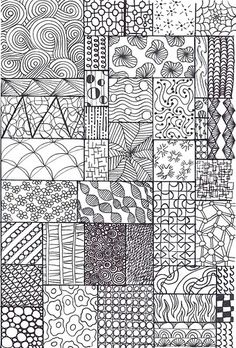 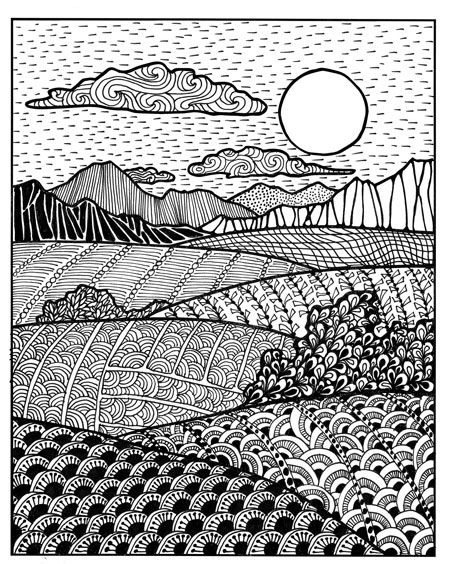 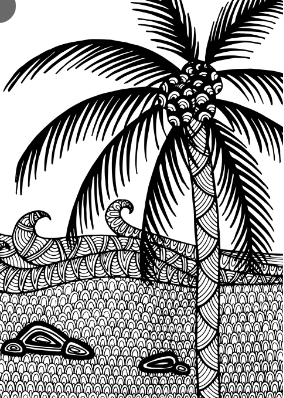 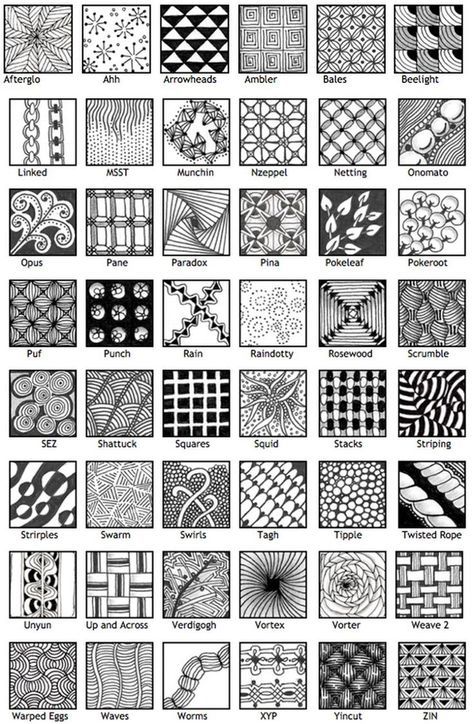 Key VocabularyTangle – the repeated patterns, which vary in difficulty, that make up a zentangle Template - a shape which is used to draw around or from, to use as a starting point Zentangle – an image created by drawing structured patterns, often used as a form of relaxation Elemental Strokes - S-curves and orbs you createTiles - patterns are drawn on small pieces of paper